Г. Белгалис  «Остров Динозавр»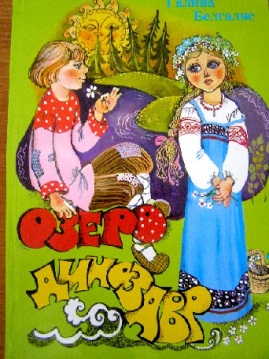 1. Правитель города Традо._________________________2. Младшенькая дочь правителя._______________________3. Все жители города на праздниках садились за общий стол на главной площади. У каждого участника праздника имелась ложка с длинной ручкой. Как кушали с этой ложкой?_____________________________________________________________________________________________________________________________________4. В Светляках жила одинокая семья. Вокруг дома этих новых поселенцев сплошной стеной рос колючий кустарник. Кто жил в этом доме и что означали их имена?________________________________________________________________5. Опиши куст, который однажды посадила Лында у себя в саду. ____________________________________________________________________________________________________________________________________________6. Имя сына Линды.__________________________7. Почему ослеп Нискиней?_______________________________________________8. Что больше всего ненавидел Лютый?____________________________________9. На ком захотел жениться Лютый?_______________________________________10. Что ответила Велижана, когда к ней пришли родители Лютого? ______________________________________________________________________11. Что случилось с городом из-за злости Лютого? ______________________________________________________________________12. Какие две деревни разделяло озеро с отвесными берегами, поросшими колючим кустарником? _________________________________________________13. Какая странность была при ловле рыбы в этом озере?____________________ _____________________________________________________________________14. В детстве Егорка чуть не утонул. Что его спасло? _________________________15. Кого увидел во сне Егорка? ___________________________________________16. Сколько лет она живёт уже в городе под озером? _________________________17. Что помогло Егору и его друзьям одолеть Динозавра и возродить великую страну Тархтаранию? ________________________________________________18. Как его стала называть Велижана? ___________________________________19. Егор понимал, сто ещё много надо будет сделать, чтобы жить и поступать, как Милослав. Он твердо знал… Что он твердо знал?___________________________________________________________________________________________________________________________________________________________________________________________________________________________________________________________________________________________________________________